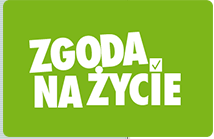 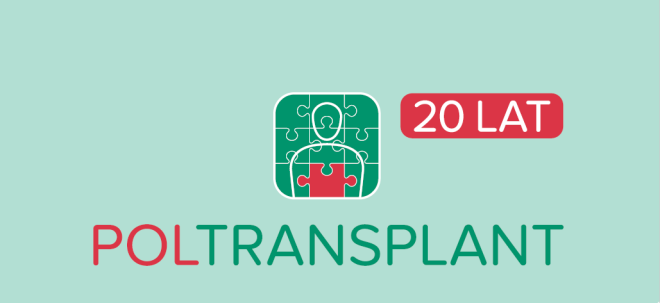 19 edycja szkolenia podyplomowego koordynatorów transplantacyjnychWarszawskiego Uniwersytetu MedycznegoProgram zajęć stacjonarnych (wykładów i ćwiczeń)19 edycja szkolenia podyplomowego koordynatorów transplantacyjnychWarszawskiego Uniwersytetu MedycznegoProgram zajęć stacjonarnych (wykładów i ćwiczeń)19 edycja szkolenia podyplomowego koordynatorów transplantacyjnychWarszawskiego Uniwersytetu MedycznegoProgram zajęć stacjonarnych (wykładów i ćwiczeń)ZJAZD 1Sobota2016.10.01.Centrum Dydaktyczne WUM, ul. Księcia Trojdena 2aSala 141/14211.00-11.45 Inauguracja i wprowadzenie do zajęćprof. Roman Danielewicz, dr n. hum. Anna Jakubowska-Winecka, dr hab. med. Jarosław Czerwiński11.45-12.30 Historia medycyny transplantacyjnej Dr Dariusz Wasiak12.30-13.15 Przerwa13.15-14.45Prawodawstwa europejskiego oraz polskie przepisy prawne w zakresie medycyny transplantacyjnejprof. Roman Danielewicz14.45–15.30Aktualny stan przeszczepiania narządów w Polsce. Zapotrzebowanie na leczenie przeszczepianiem narządów i możliwości jego realizacjidr Piotr Malanowski15.30-15.45 Przerwa15.45-18.00Stanowisko, rola i pozycja koordynatora transplantacyjnego. Umocowanie prawne i zawodowe dr hab. med. Jarosław CzerwińskiNiedziela2016.10.02.Centrum Dydaktyczne WUM, ul. Księcia Trojdena 2aSale141/1429.00-9.45Koncepcje i kryteria śmierci człowieka dr Tomasz Kubik9.45-12.00Rozpoznawanie zgonu. Śmierć mózgu i jej następstwa. Śmierć w mechanizmie nieodwracalnego zatrzymania krążenia (zajęcia interaktywne w grupach) dr Tomasz Kubik, dr Robert Becler12.00-12.30 Przerwa12.30-15.30 Opieka nad dawcą po rozpoznaniu śmierci mózgu. Wyrównywanie zaburzeń ustrojowych. Podtrzymywanie czynności narządów (zajęcia interaktywne w grupach)dr Tomasz Kubik, dr Robert BeclerZJAZD 2Sobota2016.10.15.Centrum Dydaktyczne WUM, ul. Księcia Trojdena 2aSale141 i 14211.00-12.30 Wskazania i przeciwwskazania do pobrania i wykorzystania narządów od zmarłych (zajęcia w grupach)prof. ,dr hab. med. Jarosław  Czerwiński12.30-12.4512.45-14.15 Identyfikacja możliwości pobrania narządu. Potencjał dawstwa. (zajęcia w grupach) prof. Dariusz Patrzałek,dr hab. med.  Jarosław  Czerwiński14.15-15.00 Przerwa15.00- 18.00Psychologiczne aspekty umierania i śmierci. Rozmowa z rodziną zmarłego. Rozmowa z rodziną potencjalnego dawcy narządów do przeszczepienia dr n. hum. Anna Jakubowska-Winecka Niedziela2016.10.16.Centrum Dydaktyczne WUM, ul. Księcia Trojdena 2aSala 141/1429.00-15.00Rozmowa z rodziną zmarłego o pobraniu narządów (symulacje z udziałem aktorów) dr n. hum. Anna Jakubowska–Winecka, dr Tomasz KubikZJAZD 3Sobota2016.10.22.Centrum Dydaktyczne WUM, ul. Księcia Trojdena 2aSala139/14011.00-12.30Pobranie wielonarządowe. Aspekty chirurgiczne i organizacyjne prof.  Artur Kwiatkowski12.30-13.15Zasady zabezpieczenia narządów przed niedokrwieniem. Metody przechowywania. Wczesne i odległe następstwa niedokrwienia narządu.prof.  Artur Kwiatkowski13.15 – 14.00 Przerwa 14.00- 14.45Pobranie narządów od zmarłych w mechanizmie nieodwracalnego zatrzymania krążeniadr hab. med. Maciej Kosieradzki14.45- 16.15Układ zgodności tkankowej i zasady doboru immunologicznego dawcy i biorcy mgr Iwona Podobińska16.15 – 16.30 Przerwa16.30-18.00Wskazania i kwalifikacja do przeszczepienia nerkidr Dorota Lewandowska18.00-18.45Ekonomiczne aspekty przeszczepiania narządówmgr Teresa DanekNiedziela2016.10.23.Centrum Dydaktyczne WUM, ul. Księcia Trojdena 2aSala139/1409.00-10.30Wskazania i kwalifikacja do przeszczepienia serca dr Adam Parulski10.30 – 10.45 Przerwa10.45-11.30Wskazania i kwalifikacja do przeszczepienia trzustki prof. Tadeusz Grochowiecki11.30-13.00Wskazania i kwalifikacja do przeszczepienia wątroby dr hab. med. Wojciech Lisik13.00-13.30 Przerwa13.30-15.00Leczenie immunosupresyjne po przeszczepieniu narządu. Rozpoznawanie i leczenie procesu odrzucania prof. Ryszard GrendaZJAZD 4Sobota2016.11.05.Centrum Dydaktyczne WUM, ul. Księcia Trojdena 2aSala141/14211.00-12.30Przeszczepianie komórek krwiotwórczychprof. Wiesław Jędrzejczak12.30 – 13.15 Przerwa13.15-14.45Powikłania zakaźne (wirusowe, bakteryjne i grzybicze) u chorych po przeszczepieniu narządów prof. Magdalena Durlik14.45 – 15.00 Przerwa 15.00- 16.30Odrębności pobierania i przeszczepiania narządów u dzieci prof. Piotr Kaliciński16.30 – 16.45 Przerwa16.45- 19.00Zasady przejrzystości,  bezpieczeństwa i nadzoru  przeszczepiania narządów w Polsceprof. Piotr KalicińskiNiedziela2016.11.06.Centrum Dydaktyczne WUM, ul. Księcia Trojdena 2aSala141/1429.00- 12.00Praktyczne aspekty koordynacji - od rozpoznania zgonu do pobrania (zajęcia w grupach) dr Monika Trujnara, dr  Sylwia Sekta12.00 - 12.30 Przerwa12.30-14.00Standardy jakości i bezpieczeństwa przeszczepiania narządów. Zdarzenia i reakcje niepożądane. Dawcy zwiększonego ryzyka. Zapobieganie przenoszeniu nowotworów od dawcy do biorcy przeszczepu.dr hab. med. 14.00 – 14.15 Przerwa14.15-15.45Pobieranie i przeszczepianie tkanek okadr Beata JankowskaZJAZD 5Sobota2016.11.19.Centrum Dydaktyczne WUM, ul. Księcia Trojdena 2aSala141/14211.00-12.30Przeszczepy biostatycznedr hab. med. Artur Kamiński 12.30 – 13.15 Przerwa13.15-14.00Przeszczepianie nerek od dawców żywychdr Dorota Lewandowska14.00-14.45Krajowa Lista Oczekujących na Przeszczepieniedr Dorota Lewandowska14.45 – 15.00 Przerwa15.00-16.30Zasady opieki długoterminowej nad chorym po przeszczepieniu narządu dr hab. med. Michał Ciszek16.30 – 16.45 Przerwa16.45-18.15Wskazania i kwalifikacja do przeszczepienia płucdr Marcin Maruszewski18.15-19.00Stanowisko kościoła w sprawie pobierania i przeszczepiania narządów dr Marta HreńczukNiedziela2016.11.20.Centrum Dydaktyczne WUM, ul. Księcia Trojdena 2aSale141 i 1429.00-10.30Zasady prowadzenia dokumentacji dotyczącej wszystkich etapów koordynacji pobrania wielonarządowego (zajęcia w grupach)dr Sylwia Sekta, dr hab. med. Jarosław Czerwiński10.30 – 11.00 Przerwa11.00-14.00Praca koordynatora przed, w czasie i po zabiegu przeszczepienia narządu (zajęcia w grupach)dr Sylwia Sekta, dr hab. med. Jarosław CzerwińskiZJAZD 6Sobota2016.11.26.Centrum Dydaktyczne WUM, ul. Księcia Trojdena 2aSala141/14211.00-12.30Społeczno-obyczajowe aspekty przeszczepiania narządów. Program „Partnerstwo dla Transplantacji” Prof. Roman Danielewicz12.30 – 13.15 Przerwa13.15-14.45Promocja idei przeszczepiania w społeczeństwie. Rola mediów. red. Paweł Walewski14.45 – 15.00 Przerwa15.00-18.00Rozmowa z rodziną zmarłego dawcy (symulacje - repetytorium) dr n. hum. Anna Jakubowska-Winecka,dr Tomasz KubikNiedziela2016.11.27.Centrum Organizacyjno-Koordynacyjne ds. Transplantacji Poltransplant. Al. Jerozolimskie 87VI piętro9.00-9.45Przeszczepianie kończyny górnej. Unaczynione przeszczepy wielotkankowedr Adam Chełmoński9.45-15.00Symulacje poszczególnych etapów pracy koordynatora. Koordynacja pobrania wielonarządowego w systemie www.rejestry.net. (zajęcia w grupach)dr hab. med. , dr Piotr Malanowski, Krystyna AntoszkiewiczEGZAMINSobota2016.12.03.Centrum Biblioteczno-Informacyjne WUM, ul. Żwirki i Wigury 63Sala 6(sala egzaminów elektronicznych)11.00Egzamin testowy 